食堂各餐饮公司满意率测评报告（2019年5月）测评对象：好管家（汉中门）餐饮、丰久鸿餐饮、羽莹餐饮、好管家餐饮(一食一楼西)、好管家餐饮（一食一楼东）、华睿园餐饮、华睿园民族餐厅、荣邦餐饮测评时间：2019年5月19日测评地点：第一食堂、第二食堂、汉中门校区食堂测评工作人员：张淑文、张心玥、房菲、王家寅、卢志远、张成耀、庄敏玉、陈佳佳、陶睿、史婷宁、陈超、季云龙、沈天琪、李垚垚、王松立五、测评结果（注：总体满意率为各分项数值之和取平均值）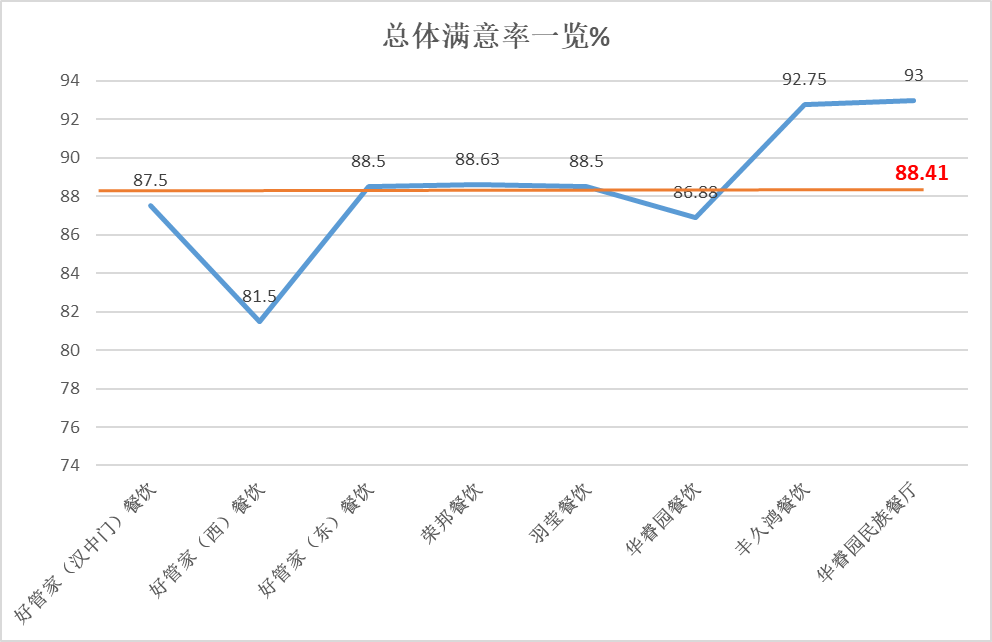 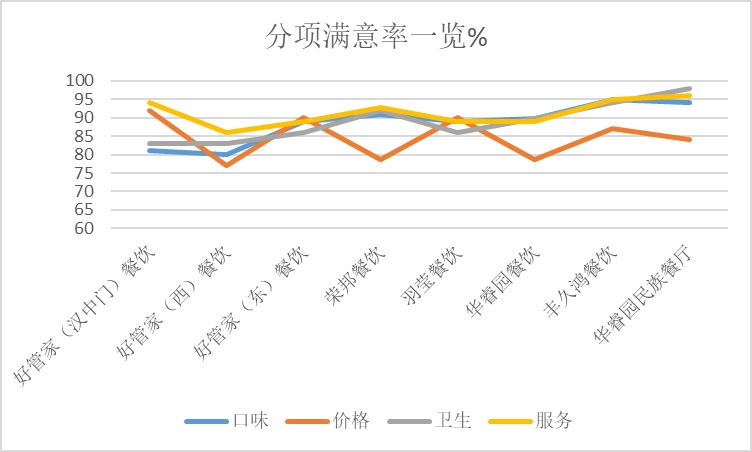 六、数据分析1.平均满意率为88.41%，较2019年04月的85.41%上升了1.91个百分点。2.总体满意率8家餐饮皆达到80%及以上，本月好管家（西）餐饮满意度偏低，低于平均值；与此同时，华睿园民族餐厅满意度较高。3.口味方面：平均满意率为88.60%，3家餐厅该项满意率达90%以上，好管家（西）、与好管家(东）满意度较低。4.价格方面：平均满意率为84.70%，4家餐厅该项指标未达平均值，其中荣邦、好管家（东）餐饮、丰久鸿餐饮、华睿园厅该项满意率偏低。5.卫生方面：平均满意率为88.97%，其中好管家（西）、好管家（汉中门校区）所在区域得分偏低，建议亿文物业重点关注。6.服务方面：平均满意率为91.47%，一食堂一楼好管家（西）餐饮得分过低，有待改进。七、共性意见与建议建议好管家（一食一楼东）、羽莹（一食二楼）、好管家（汉中门校区）餐饮快餐种类及时更新；饭菜夏季易变质，建议保持肉类食品的新鲜，维护学生卫生安全；3.有同学反映好管家(一食一楼西)饭菜乱收费打菜且价格偏高，需要明码标价，不要随意收费；4.普遍反映米饭偏硬问题，尤其是好管家（汉中门校区）；5.建议一食一楼、二楼及时更新菜品；6. 加长二食堂三楼开放时间，增加清真食堂（窗口）数量；7.二食堂卫生打扫不及时，餐盘收取处阿姨收拾不及时;8.临近夏季，建议二食堂可以开空调；9.建议好管家（汉中门）餐厅限制校外人员就餐时间、增加桌椅数目、餐品种类、增加收餐盘的窗口，改善环境卫生，保持桌面及地面整洁；10.同学普遍反映食堂饭菜价格逐年上涨，给同学带来负担，量却在减少；11.建议各餐厅改良口味，减少口味过重的菜品，增加清淡口味菜品，增加饭菜种类。                          后勤管理处质量监管中心二〇一九年五月十九日编号ZJ-MYL-ST-1904名称食堂各餐饮公司满意测评报告（2019年5月）食堂各餐饮公司满意测评报告（2019年5月）食堂各餐饮公司满意测评报告（2019年5月）食堂各餐饮公司满意测评报告（2019年5月）食堂各餐饮公司满意测评报告（2019年5月）编制审核批准编制日期2019年5月19日名称区域满意率（%）满意率（%）满意率（%）满意率（%）满意率（%）名称区域总体口味价格卫生服务好管家（汉中门）餐饮汉中门校区食堂87.5081.092.083.094.0好管家（西）餐饮一食堂一楼西侧81.50                               80.077.083.086.0好管家（东）餐饮一食堂一楼东88.5089.090.086.089.0荣邦餐饮一食堂三楼整层88.6390.978.891.992.9羽莹餐饮一食堂二楼整层88.5089.090.086.089.0华睿园餐饮二食堂一楼整层86.8889.978.889.988.9丰久鸿餐饮二食堂二楼整层92.7595.087.094.095.0华睿园民族餐厅二食堂三楼93.0094.084.098.096.0平均满意率平均满意率88.4188.6084.7088.9891.35